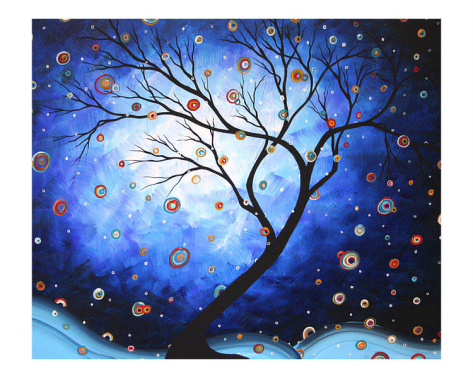 « Blue cascade » est le titre du tableau ci-dessus peint par Megan Aroon Duncanson. C’est une artiste contemporaine et américaine. Les CP ont représenté un arbre d’hiver à la manière de cette artiste.Matériel utilisé :De la gouache (différents bleus) pour faire le fond,de la peinture noire acrylique  pour  l’arbre,de l’encre dorée et argentée pour représenter la neige.